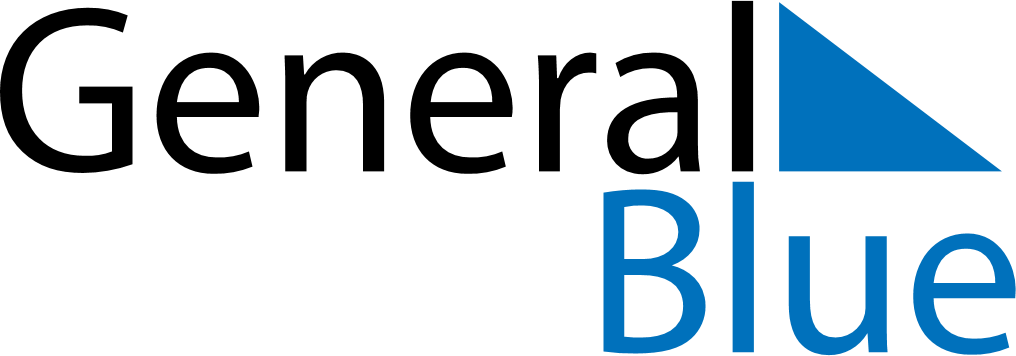 February 2022February 2022February 2022GermanyGermanyMONTUEWEDTHUFRISATSUN1234567891011121314151617181920Valentine’s Day21222324252627Women’s Carnival Day28Shrove Monday